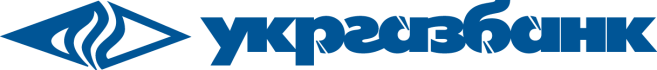 Довідковий центр (цілодобово)0 800-309-000 https://www.ukrgasbank.com/Адреса електронної пошти: contactcentre@ukrgasbank.comНайменування банку:Ліцензія:ПУБЛІЧНЕ АКЦІОНЕРНЕ ТОВАРИСТВО АКЦІОНЕРНИЙ БАНК «УКРГАЗБАНК»Ліцензія НБУ № 123 від 06.10.2011ПУБЛІЧНЕ АКЦІОНЕРНЕ ТОВАРИСТВО АКЦІОНЕРНИЙ БАНК «УКРГАЗБАНК»Ліцензія НБУ № 123 від 06.10.2011Адреса державної реєстрації банку:03087, м. Київ, вул. Єреванська, 103087, м. Київ, вул. Єреванська, 1Поштова адреса банку:03087, м. Київ, вул. Єреванська, 103087, м. Київ, вул. Єреванська, 1Найменування структурного підрозділу Банку, в якому здійснюється оформлення кредиту:відділення №відділення №Адреса:<$NPNAME$> <$NP1$><$NPNAME$> <$NP1$>Паспорт споживчого кредитуПаспорт споживчого кредитуПаспорт споживчого кредитуПрограма кредитуванняПрограма кредитування«ЕКО+»«ЕКО+»«ЕКО+»«ЕКО+»«ЕКО+»Мета отримання кредитуМета отримання кредитуНа сплату страхових платежів у рамках виданих кредитів за програмами заставного кредитуванняНа сплату страхових платежів у рамках виданих кредитів за програмами заставного кредитуванняНа сплату страхових платежів у рамках виданих кредитів за програмами заставного кредитуванняНа сплату страхових платежів у рамках виданих кредитів за програмами заставного кредитуванняНа сплату страхових платежів у рамках виданих кредитів за програмами заставного кредитуванняТип та спосіб надання кредитуТип та спосіб надання кредитуліміт дозволеного овердрафту, безготівковим шляхомліміт дозволеного овердрафту, безготівковим шляхомліміт дозволеного овердрафту, безготівковим шляхомліміт дозволеного овердрафту, безготівковим шляхомліміт дозволеного овердрафту, безготівковим шляхомВалюта кредитуВалюта кредитунаціональна валюта України - гривнянаціональна валюта України - гривнянаціональна валюта України - гривнянаціональна валюта України - гривнянаціональна валюта України - гривняСтрок кредитуванняСтрок кредитування12 міс.12 міс.12 міс.12 міс.12 міс.Порядок надання кредитуПорядок надання кредитубезготівковийбезготівковийбезготівковийбезготівковийбезготівковийПорядок погашення кредитуПорядок погашення кредитув кінці строкув кінці строкув кінці строкув кінці строкув кінці строкуДострокове погашення кредитуДострокове погашення кредитубез обмеженьбез обмеженьбез обмеженьбез обмеженьбез обмеженьЗабезпеченняЗабезпеченнябез забезпеченнябез забезпеченнябез забезпеченнябез забезпеченнябез забезпеченняВласний внесокВласний внесоквідсутнійвідсутнійвідсутнійвідсутнійвідсутнійТип процентної ставкиТип процентної ставкифіксована (протягом строку дії договору)фіксована (протягом строку дії договору)фіксована (протягом строку дії договору)фіксована (протягом строку дії договору)фіксована (протягом строку дії договору)Порядок сплати процентівПорядок сплати процентівщомісячно (сплачуються до 25-го числа місяця, наступного за місяцем нарахування)щомісячно (сплачуються до 25-го числа місяця, наступного за місяцем нарахування)щомісячно (сплачуються до 25-го числа місяця, наступного за місяцем нарахування)щомісячно (сплачуються до 25-го числа місяця, наступного за місяцем нарахування)щомісячно (сплачуються до 25-го числа місяця, наступного за місяцем нарахування)Додаткові платежі (в т.ч. на користь третіх осіб)Додаткові платежі (в т.ч. на користь третіх осіб)не передбаченоне передбаченоне передбаченоне передбаченоне передбаченоУмови кредитуванняУмови кредитуванняУмови кредитуванняУмови кредитуванняУмови кредитуванняУмови кредитуванняУмови кредитуванняОрієнтовна сума кредитуОрієнтовна сума кредиту10 000,00 гривень10 000,00 гривень10 000,00 гривень10 000,00 гривень10 000,00 гривеньМожлива сума кредитуМожлива сума кредиту1 000,00 - 300 000,00 гривень1 000,00 - 300 000,00 гривень1 000,00 - 300 000,00 гривень1 000,00 - 300 000,00 гривень1 000,00 - 300 000,00 гривеньЩомісячний платіж по кредитуЩомісячний платіж по кредитуне менше 10% від фактичної заборгованості (мінімум 50,00 грн.) станом на 1-е число місяцяне менше 10% від фактичної заборгованості (мінімум 50,00 грн.) станом на 1-е число місяцяне менше 10% від фактичної заборгованості (мінімум 50,00 грн.) станом на 1-е число місяцяне менше 10% від фактичної заборгованості (мінімум 50,00 грн.) станом на 1-е число місяцяне менше 10% від фактичної заборгованості (мінімум 50,00 грн.) станом на 1-е число місяцяПільговий періодПільговий період30 календарних днів30 календарних днів30 календарних днів30 календарних днів30 календарних днівПроцентна ставкаПроцентна ставка42 % річних 42 % річних 42 % річних 42 % річних 42 % річних Процентна ставка на Пільговий періодПроцентна ставка на Пільговий період0,00001 % річних0,00001 % річних0,00001 % річних0,00001 % річних0,00001 % річнихПроцентна ставка на прострочену заборгованістьПроцентна ставка на прострочену заборгованість48 % річних48 % річних48 % річних48 % річних48 % річнихБазові тарифиБазові тарифиБазові тарифиБазові тарифиБазові тарифиБазові тарифиБазові тарифиКомісія за отримання готівки, без ПДВКомісія за отримання готівки, без ПДВ2,99% (від 1000,01 грн.)2,99% (від 1000,01 грн.)2,99% (від 1000,01 грн.)2,99% (від 1000,01 грн.)2,99% (від 1000,01 грн.)Комісія за безготівкову оплату товарів/послуг, без ПДВКомісія за безготівкову оплату товарів/послуг, без ПДВвідсутнявідсутнявідсутнявідсутнявідсутняТарифи на додаткові послуги визначені умовами Тарифного плану.Тарифи на додаткові послуги визначені умовами Тарифного плану.Тарифи на додаткові послуги визначені умовами Тарифного плану.Тарифи на додаткові послуги визначені умовами Тарифного плану.Тарифи на додаткові послуги визначені умовами Тарифного плану.Тарифи на додаткові послуги визначені умовами Тарифного плану.Тарифи на додаткові послуги визначені умовами Тарифного плану.Вартість встановлюється Банком на підставі ст.1 з-ну України «Про господарські товариства» та ст.47 З-ну України «Про банки та банківську діяльність».Застереження: витрати на такі послуги можуть змінюватись протягом строку дії договору про споживчий кредит.Вартість встановлюється Банком на підставі ст.1 з-ну України «Про господарські товариства» та ст.47 З-ну України «Про банки та банківську діяльність».Застереження: витрати на такі послуги можуть змінюватись протягом строку дії договору про споживчий кредит.Вартість встановлюється Банком на підставі ст.1 з-ну України «Про господарські товариства» та ст.47 З-ну України «Про банки та банківську діяльність».Застереження: витрати на такі послуги можуть змінюватись протягом строку дії договору про споживчий кредит.Вартість встановлюється Банком на підставі ст.1 з-ну України «Про господарські товариства» та ст.47 З-ну України «Про банки та банківську діяльність».Застереження: витрати на такі послуги можуть змінюватись протягом строку дії договору про споживчий кредит.Вартість встановлюється Банком на підставі ст.1 з-ну України «Про господарські товариства» та ст.47 З-ну України «Про банки та банківську діяльність».Застереження: витрати на такі послуги можуть змінюватись протягом строку дії договору про споживчий кредит.Вартість встановлюється Банком на підставі ст.1 з-ну України «Про господарські товариства» та ст.47 З-ну України «Про банки та банківську діяльність».Застереження: витрати на такі послуги можуть змінюватись протягом строку дії договору про споживчий кредит.Вартість встановлюється Банком на підставі ст.1 з-ну України «Про господарські товариства» та ст.47 З-ну України «Про банки та банківську діяльність».Застереження: витрати на такі послуги можуть змінюватись протягом строку дії договору про споживчий кредит.Інформація щодо орієнтовної загальної вартості кредиту для Клієнта та реальної річної процентної ставки за договором про споживчий кредитІнформація щодо орієнтовної загальної вартості кредиту для Клієнта та реальної річної процентної ставки за договором про споживчий кредитІнформація щодо орієнтовної загальної вартості кредиту для Клієнта та реальної річної процентної ставки за договором про споживчий кредитІнформація щодо орієнтовної загальної вартості кредиту для Клієнта та реальної річної процентної ставки за договором про споживчий кредитІнформація щодо орієнтовної загальної вартості кредиту для Клієнта та реальної річної процентної ставки за договором про споживчий кредитІнформація щодо орієнтовної загальної вартості кредиту для Клієнта та реальної річної процентної ставки за договором про споживчий кредитІнформація щодо орієнтовної загальної вартості кредиту для Клієнта та реальної річної процентної ставки за договором про споживчий кредитРеальна річна процентна ставка, %Реальна річна процентна ставка, %41,85%41,85%41,85%41,85%41,85%Розраховано з урахуванням:Розраховано з урахуванням:1) процентної ставки за кредитом, вартості всіх обов’язкових додаткових та супутніх послуг, а також інших фінансових зобов'язань Клієнта, які пов'язані з отриманням, обслуговуванням і погашенням кредиту; 1) процентної ставки за кредитом, вартості всіх обов’язкових додаткових та супутніх послуг, а також інших фінансових зобов'язань Клієнта, які пов'язані з отриманням, обслуговуванням і погашенням кредиту; 1) процентної ставки за кредитом, вартості всіх обов’язкових додаткових та супутніх послуг, а також інших фінансових зобов'язань Клієнта, які пов'язані з отриманням, обслуговуванням і погашенням кредиту; 1) процентної ставки за кредитом, вартості всіх обов’язкових додаткових та супутніх послуг, а також інших фінансових зобов'язань Клієнта, які пов'язані з отриманням, обслуговуванням і погашенням кредиту; 1) процентної ставки за кредитом, вартості всіх обов’язкових додаткових та супутніх послуг, а також інших фінансових зобов'язань Клієнта, які пов'язані з отриманням, обслуговуванням і погашенням кредиту; 1) процентної ставки за кредитом, вартості всіх обов’язкових додаткових та супутніх послуг, а також інших фінансових зобов'язань Клієнта, які пов'язані з отриманням, обслуговуванням і погашенням кредиту; 1) процентної ставки за кредитом, вартості всіх обов’язкових додаткових та супутніх послуг, а також інших фінансових зобов'язань Клієнта, які пов'язані з отриманням, обслуговуванням і погашенням кредиту; 2)варіантів погашення кредиту, уключаючи кількість платежів, їх періодичність та обсяги; 2)варіантів погашення кредиту, уключаючи кількість платежів, їх періодичність та обсяги; 2)варіантів погашення кредиту, уключаючи кількість платежів, їх періодичність та обсяги; 2)варіантів погашення кредиту, уключаючи кількість платежів, їх періодичність та обсяги; 2)варіантів погашення кредиту, уключаючи кількість платежів, їх періодичність та обсяги; 2)варіантів погашення кредиту, уключаючи кількість платежів, їх періодичність та обсяги; 2)варіантів погашення кредиту, уключаючи кількість платежів, їх періодичність та обсяги; 3) можливості та умов дострокового повернення кредиту;Застереження: наведені обчислення реальної річної процентної ставки та орієнтовної загальної вартості кредиту для Клієнта є репрезентативними та базуються на обраних ним умовах кредитування, викладених вище, і на припущенні, що договір про споживчий кредит залишатиметься дійсним протягом погодженого строку, а кредитодавець і Клієнт виконають свої обов’язки на умовах та у строки, визначені в договорі. 
Реальна річна процентна ставка обчислена на основі припущення, що процентна ставка та інші платежі за послуги кредитодавця залишатимуться незмінними та застосовуватимуться протягом строку дії договору про споживчий кредит.3) можливості та умов дострокового повернення кредиту;Застереження: наведені обчислення реальної річної процентної ставки та орієнтовної загальної вартості кредиту для Клієнта є репрезентативними та базуються на обраних ним умовах кредитування, викладених вище, і на припущенні, що договір про споживчий кредит залишатиметься дійсним протягом погодженого строку, а кредитодавець і Клієнт виконають свої обов’язки на умовах та у строки, визначені в договорі. 
Реальна річна процентна ставка обчислена на основі припущення, що процентна ставка та інші платежі за послуги кредитодавця залишатимуться незмінними та застосовуватимуться протягом строку дії договору про споживчий кредит.3) можливості та умов дострокового повернення кредиту;Застереження: наведені обчислення реальної річної процентної ставки та орієнтовної загальної вартості кредиту для Клієнта є репрезентативними та базуються на обраних ним умовах кредитування, викладених вище, і на припущенні, що договір про споживчий кредит залишатиметься дійсним протягом погодженого строку, а кредитодавець і Клієнт виконають свої обов’язки на умовах та у строки, визначені в договорі. 
Реальна річна процентна ставка обчислена на основі припущення, що процентна ставка та інші платежі за послуги кредитодавця залишатимуться незмінними та застосовуватимуться протягом строку дії договору про споживчий кредит.3) можливості та умов дострокового повернення кредиту;Застереження: наведені обчислення реальної річної процентної ставки та орієнтовної загальної вартості кредиту для Клієнта є репрезентативними та базуються на обраних ним умовах кредитування, викладених вище, і на припущенні, що договір про споживчий кредит залишатиметься дійсним протягом погодженого строку, а кредитодавець і Клієнт виконають свої обов’язки на умовах та у строки, визначені в договорі. 
Реальна річна процентна ставка обчислена на основі припущення, що процентна ставка та інші платежі за послуги кредитодавця залишатимуться незмінними та застосовуватимуться протягом строку дії договору про споживчий кредит.3) можливості та умов дострокового повернення кредиту;Застереження: наведені обчислення реальної річної процентної ставки та орієнтовної загальної вартості кредиту для Клієнта є репрезентативними та базуються на обраних ним умовах кредитування, викладених вище, і на припущенні, що договір про споживчий кредит залишатиметься дійсним протягом погодженого строку, а кредитодавець і Клієнт виконають свої обов’язки на умовах та у строки, визначені в договорі. 
Реальна річна процентна ставка обчислена на основі припущення, що процентна ставка та інші платежі за послуги кредитодавця залишатимуться незмінними та застосовуватимуться протягом строку дії договору про споживчий кредит.3) можливості та умов дострокового повернення кредиту;Застереження: наведені обчислення реальної річної процентної ставки та орієнтовної загальної вартості кредиту для Клієнта є репрезентативними та базуються на обраних ним умовах кредитування, викладених вище, і на припущенні, що договір про споживчий кредит залишатиметься дійсним протягом погодженого строку, а кредитодавець і Клієнт виконають свої обов’язки на умовах та у строки, визначені в договорі. 
Реальна річна процентна ставка обчислена на основі припущення, що процентна ставка та інші платежі за послуги кредитодавця залишатимуться незмінними та застосовуватимуться протягом строку дії договору про споживчий кредит.3) можливості та умов дострокового повернення кредиту;Застереження: наведені обчислення реальної річної процентної ставки та орієнтовної загальної вартості кредиту для Клієнта є репрезентативними та базуються на обраних ним умовах кредитування, викладених вище, і на припущенні, що договір про споживчий кредит залишатиметься дійсним протягом погодженого строку, а кредитодавець і Клієнт виконають свої обов’язки на умовах та у строки, визначені в договорі. 
Реальна річна процентна ставка обчислена на основі припущення, що процентна ставка та інші платежі за послуги кредитодавця залишатимуться незмінними та застосовуватимуться протягом строку дії договору про споживчий кредит.Загальні витрати за кредитом, грн.Загальні витрати за кредитом, грн.2151,592151,592151,592151,592151,59ПроцентиПроценти2151,592151,592151,592151,592151,59Комісії, платежі за додаткові та супутні послугиКомісії, платежі за додаткові та супутні послугивідсутнівідсутнівідсутнівідсутнівідсутніРазомРазом2151,592151,592151,592151,592151,59Вартість кредиту розрахована при варіанті, коли Клієнт отримує всю суму кредиту в день укладання угоди 1-го числа місяця та погашає заборгованість в останній день дії договору (відсотки розраховані за повний місяць користування кредитом).Вартість кредиту розрахована при варіанті, коли Клієнт отримує всю суму кредиту в день укладання угоди 1-го числа місяця та погашає заборгованість в останній день дії договору (відсотки розраховані за повний місяць користування кредитом).Вартість кредиту розрахована при варіанті, коли Клієнт отримує всю суму кредиту в день укладання угоди 1-го числа місяця та погашає заборгованість в останній день дії договору (відсотки розраховані за повний місяць користування кредитом).Вартість кредиту розрахована при варіанті, коли Клієнт отримує всю суму кредиту в день укладання угоди 1-го числа місяця та погашає заборгованість в останній день дії договору (відсотки розраховані за повний місяць користування кредитом).Вартість кредиту розрахована при варіанті, коли Клієнт отримує всю суму кредиту в день укладання угоди 1-го числа місяця та погашає заборгованість в останній день дії договору (відсотки розраховані за повний місяць користування кредитом).Вартість кредиту розрахована при варіанті, коли Клієнт отримує всю суму кредиту в день укладання угоди 1-го числа місяця та погашає заборгованість в останній день дії договору (відсотки розраховані за повний місяць користування кредитом).Вартість кредиту розрахована при варіанті, коли Клієнт отримує всю суму кредиту в день укладання угоди 1-го числа місяця та погашає заборгованість в останній день дії договору (відсотки розраховані за повний місяць користування кредитом).Інші важливі правові аспектиІнші важливі правові аспектиІнші важливі правові аспектиІнші важливі правові аспектиІнші важливі правові аспектиІнші важливі правові аспектиІнші важливі правові аспектиКлієнт має право безкоштовно отримати копію проекту договору про споживчий кредит у письмовій чи електронній формі за своїм вибором. Це положення не застосовується у разі відмови кредитодавця від продовження процесу укладання договору зі клієнтом.Клієнт має право відмовитися від договору про споживчий кредит протягом 14 календарних днів у порядку та на умовах, визначених Законом України "Про споживче кредитування".Клієнт має право безкоштовно отримати копію проекту договору про споживчий кредит у письмовій чи електронній формі за своїм вибором. Це положення не застосовується у разі відмови кредитодавця від продовження процесу укладання договору зі клієнтом.Клієнт має право відмовитися від договору про споживчий кредит протягом 14 календарних днів у порядку та на умовах, визначених Законом України "Про споживче кредитування".Клієнт має право безкоштовно отримати копію проекту договору про споживчий кредит у письмовій чи електронній формі за своїм вибором. Це положення не застосовується у разі відмови кредитодавця від продовження процесу укладання договору зі клієнтом.Клієнт має право відмовитися від договору про споживчий кредит протягом 14 календарних днів у порядку та на умовах, визначених Законом України "Про споживче кредитування".Клієнт має право безкоштовно отримати копію проекту договору про споживчий кредит у письмовій чи електронній формі за своїм вибором. Це положення не застосовується у разі відмови кредитодавця від продовження процесу укладання договору зі клієнтом.Клієнт має право відмовитися від договору про споживчий кредит протягом 14 календарних днів у порядку та на умовах, визначених Законом України "Про споживче кредитування".Клієнт має право безкоштовно отримати копію проекту договору про споживчий кредит у письмовій чи електронній формі за своїм вибором. Це положення не застосовується у разі відмови кредитодавця від продовження процесу укладання договору зі клієнтом.Клієнт має право відмовитися від договору про споживчий кредит протягом 14 календарних днів у порядку та на умовах, визначених Законом України "Про споживче кредитування".Клієнт має право безкоштовно отримати копію проекту договору про споживчий кредит у письмовій чи електронній формі за своїм вибором. Це положення не застосовується у разі відмови кредитодавця від продовження процесу укладання договору зі клієнтом.Клієнт має право відмовитися від договору про споживчий кредит протягом 14 календарних днів у порядку та на умовах, визначених Законом України "Про споживче кредитування".Клієнт має право безкоштовно отримати копію проекту договору про споживчий кредит у письмовій чи електронній формі за своїм вибором. Це положення не застосовується у разі відмови кредитодавця від продовження процесу укладання договору зі клієнтом.Клієнт має право відмовитися від договору про споживчий кредит протягом 14 календарних днів у порядку та на умовах, визначених Законом України "Про споживче кредитування".Клієнт має право достроково повернути споживчий кредит без будь-якої додаткової плати, пов’язаної з достроковим поверненням. Договором про споживчий кредит може бути встановлений обов’язок повідомлення кредитодавця про намір дострокового повернення споживчого кредиту з оформленням відповідного документа.Клієнт має право достроково повернути споживчий кредит без будь-якої додаткової плати, пов’язаної з достроковим поверненням. Договором про споживчий кредит може бути встановлений обов’язок повідомлення кредитодавця про намір дострокового повернення споживчого кредиту з оформленням відповідного документа.Клієнт має право достроково повернути споживчий кредит без будь-якої додаткової плати, пов’язаної з достроковим поверненням. Договором про споживчий кредит може бути встановлений обов’язок повідомлення кредитодавця про намір дострокового повернення споживчого кредиту з оформленням відповідного документа.Клієнт має право достроково повернути споживчий кредит без будь-якої додаткової плати, пов’язаної з достроковим поверненням. Договором про споживчий кредит може бути встановлений обов’язок повідомлення кредитодавця про намір дострокового повернення споживчого кредиту з оформленням відповідного документа.Клієнт має право достроково повернути споживчий кредит без будь-якої додаткової плати, пов’язаної з достроковим поверненням. Договором про споживчий кредит може бути встановлений обов’язок повідомлення кредитодавця про намір дострокового повернення споживчого кредиту з оформленням відповідного документа.Клієнт має право достроково повернути споживчий кредит без будь-якої додаткової плати, пов’язаної з достроковим поверненням. Договором про споживчий кредит може бути встановлений обов’язок повідомлення кредитодавця про намір дострокового повернення споживчого кредиту з оформленням відповідного документа.Клієнт має право достроково повернути споживчий кредит без будь-якої додаткової плати, пов’язаної з достроковим поверненням. Договором про споживчий кредит може бути встановлений обов’язок повідомлення кредитодавця про намір дострокового повернення споживчого кредиту з оформленням відповідного документа.Умови договору про споживчий кредит можуть відрізнятися від інформації, наведеної в цьому Паспорті споживчого кредиту, та будуть залежати від проведеної кредитодавцем оцінки кредитоспроможності Клієнта  з урахуванням, зокрема, наданої ним інформації про майновий та сімейний стан, розмір доходів тощо.Клієнт одночасно може мати кредит виключно за однією, із зазначених в цьому Паспорті, програмою кредитування.Умови договору про споживчий кредит можуть відрізнятися від інформації, наведеної в цьому Паспорті споживчого кредиту, та будуть залежати від проведеної кредитодавцем оцінки кредитоспроможності Клієнта  з урахуванням, зокрема, наданої ним інформації про майновий та сімейний стан, розмір доходів тощо.Клієнт одночасно може мати кредит виключно за однією, із зазначених в цьому Паспорті, програмою кредитування.Умови договору про споживчий кредит можуть відрізнятися від інформації, наведеної в цьому Паспорті споживчого кредиту, та будуть залежати від проведеної кредитодавцем оцінки кредитоспроможності Клієнта  з урахуванням, зокрема, наданої ним інформації про майновий та сімейний стан, розмір доходів тощо.Клієнт одночасно може мати кредит виключно за однією, із зазначених в цьому Паспорті, програмою кредитування.Умови договору про споживчий кредит можуть відрізнятися від інформації, наведеної в цьому Паспорті споживчого кредиту, та будуть залежати від проведеної кредитодавцем оцінки кредитоспроможності Клієнта  з урахуванням, зокрема, наданої ним інформації про майновий та сімейний стан, розмір доходів тощо.Клієнт одночасно може мати кредит виключно за однією, із зазначених в цьому Паспорті, програмою кредитування.Умови договору про споживчий кредит можуть відрізнятися від інформації, наведеної в цьому Паспорті споживчого кредиту, та будуть залежати від проведеної кредитодавцем оцінки кредитоспроможності Клієнта  з урахуванням, зокрема, наданої ним інформації про майновий та сімейний стан, розмір доходів тощо.Клієнт одночасно може мати кредит виключно за однією, із зазначених в цьому Паспорті, програмою кредитування.Умови договору про споживчий кредит можуть відрізнятися від інформації, наведеної в цьому Паспорті споживчого кредиту, та будуть залежати від проведеної кредитодавцем оцінки кредитоспроможності Клієнта  з урахуванням, зокрема, наданої ним інформації про майновий та сімейний стан, розмір доходів тощо.Клієнт одночасно може мати кредит виключно за однією, із зазначених в цьому Паспорті, програмою кредитування.Умови договору про споживчий кредит можуть відрізнятися від інформації, наведеної в цьому Паспорті споживчого кредиту, та будуть залежати від проведеної кредитодавцем оцінки кредитоспроможності Клієнта  з урахуванням, зокрема, наданої ним інформації про майновий та сімейний стан, розмір доходів тощо.Клієнт одночасно може мати кредит виключно за однією, із зазначених в цьому Паспорті, програмою кредитування.Дата надання інформаціїдд/мм/ррррдд/мм/ррррЦя інформація зберігає чинність та є актуальною доЦя інформація зберігає чинність та є актуальною доЦя інформація зберігає чинність та є актуальною додд/мм/ррррПідпис кредитодавцяПІБ кредитодавцяПІБ кредитодавцяПІБ кредитодавцяПідтверджую отримання та ознайомлення з інформацією про умови кредитування (в т.ч. з іншими пропозиціями Банку) та орієнтовну загальну вартість кредиту, надані виходячи із обраних мною умов кредитування.Підтверджую отримання та ознайомлення з інформацією про умови кредитування (в т.ч. з іншими пропозиціями Банку) та орієнтовну загальну вартість кредиту, надані виходячи із обраних мною умов кредитування.Підтверджую отримання та ознайомлення з інформацією про умови кредитування (в т.ч. з іншими пропозиціями Банку) та орієнтовну загальну вартість кредиту, надані виходячи із обраних мною умов кредитування.Підтверджую отримання та ознайомлення з інформацією про умови кредитування (в т.ч. з іншими пропозиціями Банку) та орієнтовну загальну вартість кредиту, надані виходячи із обраних мною умов кредитування.Підтверджую отримання та ознайомлення з інформацією про умови кредитування (в т.ч. з іншими пропозиціями Банку) та орієнтовну загальну вартість кредиту, надані виходячи із обраних мною умов кредитування.Підтверджую отримання та ознайомлення з інформацією про умови кредитування (в т.ч. з іншими пропозиціями Банку) та орієнтовну загальну вартість кредиту, надані виходячи із обраних мною умов кредитування.Підтверджую отримання та ознайомлення з інформацією про умови кредитування (в т.ч. з іншими пропозиціями Банку) та орієнтовну загальну вартість кредиту, надані виходячи із обраних мною умов кредитування.Підтверджую отримання мною всіх пояснень, необхідних для забезпечення можливості оцінити, чи адаптовано договір до моїх потреб та фінансової ситуації, зокрема шляхом роз’яснення наведеної інформації, в тому числі суттєвих характеристик запропонованих послуг та певних наслідків, які вони можуть мати для мене, в тому числі в разі невиконання мною зобов’язань за таким договором.Підтверджую отримання мною всіх пояснень, необхідних для забезпечення можливості оцінити, чи адаптовано договір до моїх потреб та фінансової ситуації, зокрема шляхом роз’яснення наведеної інформації, в тому числі суттєвих характеристик запропонованих послуг та певних наслідків, які вони можуть мати для мене, в тому числі в разі невиконання мною зобов’язань за таким договором.Підтверджую отримання мною всіх пояснень, необхідних для забезпечення можливості оцінити, чи адаптовано договір до моїх потреб та фінансової ситуації, зокрема шляхом роз’яснення наведеної інформації, в тому числі суттєвих характеристик запропонованих послуг та певних наслідків, які вони можуть мати для мене, в тому числі в разі невиконання мною зобов’язань за таким договором.Підтверджую отримання мною всіх пояснень, необхідних для забезпечення можливості оцінити, чи адаптовано договір до моїх потреб та фінансової ситуації, зокрема шляхом роз’яснення наведеної інформації, в тому числі суттєвих характеристик запропонованих послуг та певних наслідків, які вони можуть мати для мене, в тому числі в разі невиконання мною зобов’язань за таким договором.Підтверджую отримання мною всіх пояснень, необхідних для забезпечення можливості оцінити, чи адаптовано договір до моїх потреб та фінансової ситуації, зокрема шляхом роз’яснення наведеної інформації, в тому числі суттєвих характеристик запропонованих послуг та певних наслідків, які вони можуть мати для мене, в тому числі в разі невиконання мною зобов’язань за таким договором.Підтверджую отримання мною всіх пояснень, необхідних для забезпечення можливості оцінити, чи адаптовано договір до моїх потреб та фінансової ситуації, зокрема шляхом роз’яснення наведеної інформації, в тому числі суттєвих характеристик запропонованих послуг та певних наслідків, які вони можуть мати для мене, в тому числі в разі невиконання мною зобов’язань за таким договором.Підтверджую отримання мною всіх пояснень, необхідних для забезпечення можливості оцінити, чи адаптовано договір до моїх потреб та фінансової ситуації, зокрема шляхом роз’яснення наведеної інформації, в тому числі суттєвих характеристик запропонованих послуг та певних наслідків, які вони можуть мати для мене, в тому числі в разі невиконання мною зобов’язань за таким договором.Підпис Клієнта:Підпис Клієнта:Підпис Клієнта:Підпис Клієнта:ПІБ Клієнта:                  ПІБ Клієнта:                  Дата:Підпис Клієнта:Підпис Клієнта:Підпис Клієнта:Підпис Клієнта:ПІБ Клієнта:                  ПІБ Клієнта:                  Підпис Клієнта:Підпис Клієнта:Підпис Клієнта:Підпис Клієнта:ПІБ Клієнта:                  ПІБ Клієнта:                  